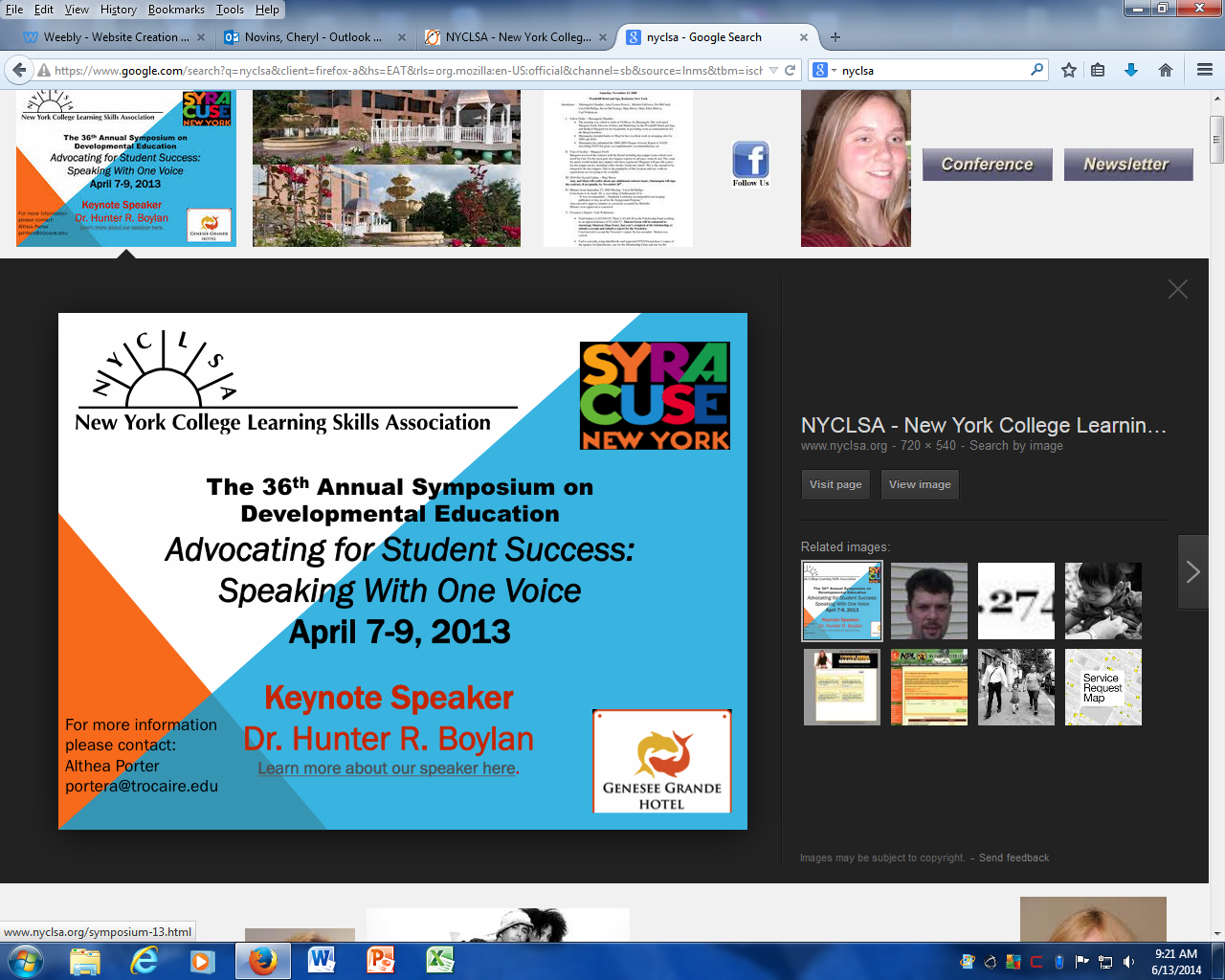 Name: __________________________________________________________________________________________________________Position: ________________________________________________________________________________________________________Department: ___________________________________________________________________________________________________College/Institution: ___________________________________________________________________________________________College/Institution Address:  _________________________________________________________________________________________________________________________________________________________________________________________________County where college/institution is located:  ______________________________________________________________Work Phone: _____________________________________  Email Address: __________________________________________Home Address: ________________________________________________________________________________________________                              ________________________________________________________________________________________________Cell Phone:	 ___________________________________________________________________________________________  I am interested in serving on a NYCLSA Committee. ______  I am interested in running for this Board position: _________________________________________________Membership Fees – Please Indicate Membership Type and Pay Via PayPal by clicking on this link.___ $35 – Full-Time Active Professional___ $20 – Adjunct or Part-Time Active Professional___ $20 -- Retired Professional___ $15 – Full-time or Part-time Student(Please send documentation of status for student or adjunct rate.)*** Please note that NYCLSA membership runs from July 1 through June 30. ***